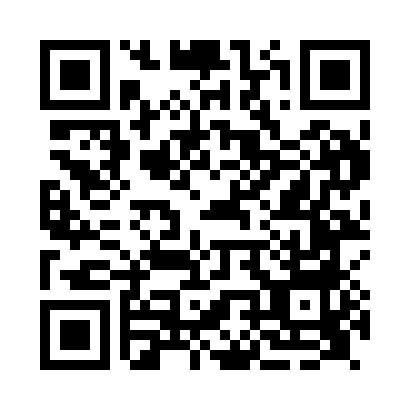 Prayer times for Farlam, Cumbria, UKMon 1 Jul 2024 - Wed 31 Jul 2024High Latitude Method: Angle Based RulePrayer Calculation Method: Islamic Society of North AmericaAsar Calculation Method: HanafiPrayer times provided by https://www.salahtimes.comDateDayFajrSunriseDhuhrAsrMaghribIsha1Mon2:564:371:156:599:5211:332Tue2:564:381:156:599:5111:333Wed2:574:391:156:599:5111:334Thu2:584:401:156:599:5011:335Fri2:584:411:156:589:4911:326Sat2:594:421:166:589:4911:327Sun2:594:431:166:589:4811:328Mon3:004:441:166:579:4711:319Tue3:014:451:166:579:4611:3110Wed3:014:471:166:579:4511:3111Thu3:024:481:166:569:4411:3012Fri3:034:491:166:569:4311:3013Sat3:034:511:176:559:4211:2914Sun3:044:521:176:559:4111:2915Mon3:054:531:176:549:4011:2816Tue3:064:551:176:539:3811:2717Wed3:064:561:176:539:3711:2718Thu3:074:581:176:529:3611:2619Fri3:084:591:176:519:3411:2620Sat3:095:011:176:519:3311:2521Sun3:105:021:176:509:3111:2422Mon3:105:041:176:499:3011:2323Tue3:115:051:176:489:2811:2324Wed3:125:071:176:479:2711:2225Thu3:135:091:176:469:2511:2126Fri3:145:101:176:459:2311:2027Sat3:145:121:176:449:2211:1928Sun3:155:141:176:439:2011:1829Mon3:165:161:176:429:1811:1730Tue3:175:171:176:419:1611:1631Wed3:185:191:176:409:1411:15